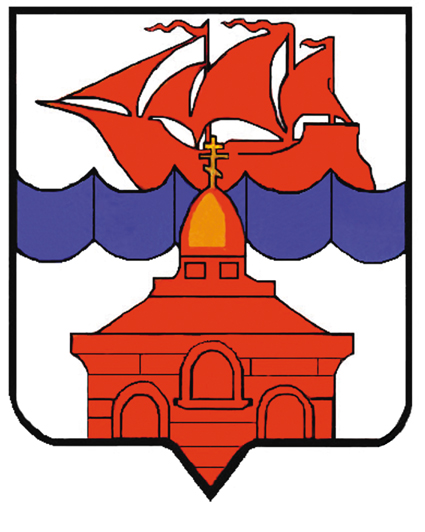 РОССИЙСКАЯ ФЕДЕРАЦИЯКРАСНОЯРСКИЙ КРАЙТАЙМЫРСКИЙ ДОЛГАНО-НЕНЕЦКИЙ МУНИЦИПАЛЬНЫЙ РАЙОНАДМИНИСТРАЦИЯ СЕЛЬСКОГО ПОСЕЛЕНИЯ ХАТАНГАПОСТАНОВЛЕНИЕ10.05.2023 г.                                                                                              № 075 - ПО внесении изменений в постановление Администрации сельского поселения Хатанга от 21.04.2017 № 054-П «Об утверждении Регламента ведения официального сайта органов местного самоуправления сельского поселения Хатанга»В целях организации доступа к информации о деятельности органов местного самоуправления сельского поселения Хатанга, руководствуясь Федеральным законом от 09.02.2009 № 8-ФЗ «Об обеспечении доступа к информации о деятельности государственных органов и органов местного самоуправления»,                                  ПОСТАНОВЛЯЮ:Внести в постановление Администрации сельского поселения Хатанга от 21.04.2017 № 054-П «Об утверждении Регламента ведения официального сайта органов местного самоуправления сельского поселения Хатанга» (далее – постановление) следующие изменения:1.1. Пункт 2 постановления изложить в следующей редакции:«2. Возложить обязанности по ведению, наполнению и актуализации официального сайта на Отдел делопроизводства и кадрового обеспечения Администрации сельского поселения Хатанга         (Мосылёва С.П).»;В приложении к постановлению в разделе 2. подпункт 2.3. дополнить абзацем следующего содержания:«В случае отсутствия начальника отдела Администрации сельского поселения Хатанга (командировка, отпуск, временная нетрудоспособность и т.д.), ответственность за предоставление информации для размещения на Сайте возлагается на лицо, замещающее его в соответствии с действующим законодательством.».Опубликовать постановление в Информационном бюллетене Хатангского сельского Совета депутатов и Администрации сельского поселения Хатанга и на официальном сайте органов местного самоуправления сельского поселения Хатанга www.hatanga24.ru. Контроль за исполнением постановления оставляю за собой.     Постановление вступает в силу в день, следующий за днем его официального опубликования.Глава сельского поселения Хатанга                                                 А.С. Доронин